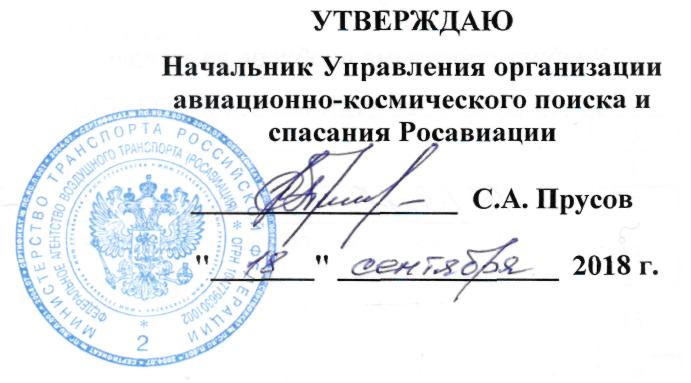 Программа профессионального  обучения "ЕЖЕГОДНАЯ АВАРИЙНО-СПАСАТЕЛЬНАЯ ПОДГОТОВКА КАБИННЫХ ЭКИПАЖЕЙ САМОЛЕТА БОИНГ-737 И ЕГО МОДИФИКАЦИЙ ПРИ ВЫНУЖДЕННОЙ ПОСАДКЕ НА СУШУ"г. Ростов-на-Дону2018 г.Продолжительность обучения по полному курсу обучения:-16 учебных (академических) часов. Продолжительность учебного часа - 45 минут, продолжительность учебного дня 8 учебных часов, срок обучения по программе – 2 учебных дня. Продолжительность обучения по отдельным модулям программы определяется его тематическим планом.Периодичность прохождения подготовки:- не реже одного раза в течении последовательных 12 месяцев.Тематика аварийно-спасательной подготовки КАБИННЫХ ЭКИПАЖЕЙ САМОЛЕТА БОИНГ-737 И ЕГО МОДИФИКАЦИЙ№ п/пНаименование                                                          учебных дисциплин и тем.Форма проведения занятий.Форма проведения занятий.Форма проведения занятий.№ п/пНаименование                                                          учебных дисциплин и тем.Всего часов.В том числе.В том числе.№ п/пНаименование                                                          учебных дисциплин и тем.Всего часов.Теоретичес-кая подго-товка.Практичес-кая подго-товка.1.Модуль 1 "Теоретическая подготовка кабинных экипажей самолета Боинг-737 и его модификаций по аварийно-спасательной подготовке при вынужденной посадке на сушу".88-1.1.Система поиска и спасания пассажиров и членов экипажа ВС, терпящего бедствие.22-1.2.Аварийные ситуации на борту ВС и факторы угрозы для пассажиров и членов экипажа.33-1.3.Бортовое аварийно-спасательное оборудование воздушного судна.33-2.Модуль 2 "Практическая подготовка кабинных экипажей самолета Боинг-737 и его модификаций по аварийно-спасательной подготовке при вынужденной посадке на сушу".8172.1.Входное тестирование.0,50,5-2.2.Анализ результатов АП в ГА за последний год. Разбор отдельных АП.0,50,5-2.3.Применение аварийно-спасательного оборудования.7-7Итого:1697